Міністерство освіти і науки УкраїниДонбаська державна машинобудівна академіяДонецький фізико-технічний інститут ім. А. А. Галкіна НАН України (м. Київ)ПАТ «Новокраматорський машинобудівний завод» ПАТ «Енергомашспецсталь»Творче об’єднання «ІТ-Краматорськ»ООО «КванторФорм»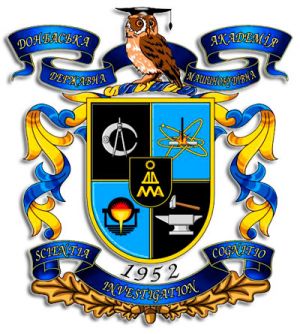 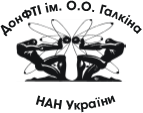 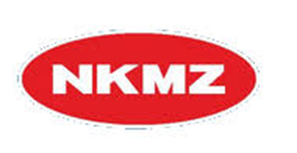 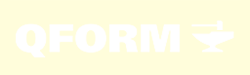 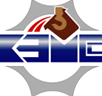 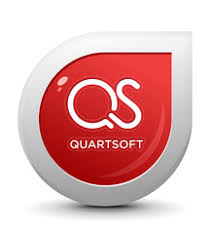 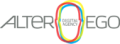 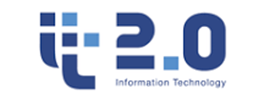 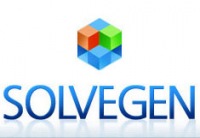 за підтримкою проектів Erasmus + BIOART та ECOTESY 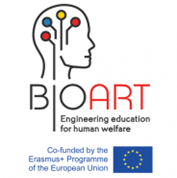 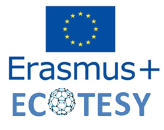 IІ ВСЕУКРАЇНСЬКА НАУКОВО-ТЕХНІЧНА КОНФЕРЕНЦІЯ«Сучасні інформаційні технології, засоби автоматизації та електропривод»(19-21 квітня 2018 року)м. Краматорськ, УкраїнаІНФОРМАЦІЙНИЙ ЛИСТЗапрошуємо Вас прийняти учать у ІІ Всеукраїнській науково-практичній конференції «Сучасні інформаційні технології, засоби автоматизації та електропривод», яка відбудеться 19–21 квітня 2018 року у Донбаській державній машинобудівній академії (м.Краматорськ, Україна). Одночасно з конференцією буде проводитися щорічна регіональна конференція розробників програмного забезпечення «IT-Connect 2018» (19 квітня) http://itconnect.quartsoft.com.ua/Тематичні напрями роботи конференції:Сучасні засоби створення та використання інформаційних технологій у різних предметних областях, зокрема у машинобудуванні та медицині.Моделі, методи і інформаційні технології системного аналізу та синтезу структурних, інформаційних і функціональних моделей складних об'єктів і процесів.Технології моделювання і оптимізації систем та процесів (статичні та динамічні, стохастичні, імітаційні, логіко-динамічні моделі, тощо).Методи планування, математичного, алгоритмічного і програмного забезпечення задач аналізу/синтезу складних систем (в тому числі розподілених систем, автоматизованих систем керування процесами та комплексами різного призначення).Засоби автоматизованого проектування об’єктів та процесів на основі використання CAD/CAE/CAM/PDM/CALS – систем, технології та процеси обробки інформації. Моделювання поведінки нових матеріалів в процесі обробки та експлуатації. Методи інженерії знань (побудова прикладних онтологій, інформаційні та даталогічні моделі, предметно-орієнтовані мови, тощо).Інтелектуальний аналіз даних та знань (Data Mining), організація баз знань для САПР, розробка систем інтелектуальної підтримки прийняття рішень в автоматизованих системах і мережах, в тому числі в умовах невизначеності.Надійність і якість технічних систем.Розробка електромеханічних систем на основі енергозберігаючих технологій, перетворювачів енергії, тощо.Регульований електропривод, методи побудови систем керування та діагностування. Актуальні питання використання ІТ-технологій в освіті.Умови участі в конференції:Участь у конференції безкоштовна. Оплата відряджень, проїзду, харчування, проживання - за власний кошт учасників.У роботі конференції планується робота інтернет-секції.Робочі мови конференції – українська, англійська, російська.За результатами конференції тези доповідей будуть безкоштовно опубліковані на сайті ДДМА. Відібрані рецензійною комісією статті будуть безкоштовно опубліковані в збірнику «Вісник ДДМА», який включений до переліку фахових видань ДАК України з технічних галузей науки (ISSN: 1993-8322). Всі матеріали конференції будуть розміщені в електронному варіанті (формат pdf) в репозитарії ДДМА для індексації у Google Scholar.Бажаючим прийняти участь у конференції необхідно до 17 квітня 2018 року надіслати до оргкомітету за адресою e-mail: konf.kit2018@ukr.net:заявку на участь (форма додається). Назва файлу повинна включати прізвище автора латинськими літерами, наприклад:  zayavka_Mikheenko;тези доповіді рекомендованим обсягом 1-3 сторінки (електронну версію). Назва файлу, наприклад: stat_Mikheenko;статтю для розгляду (вимоги до оформення статей наведені на сайтіhttp://www.dgma.donetsk.ua/science_public/ddma/1(18)-2010/article/trebovanija.pdf). ПРОГРАМНИЙ КОМІТЕТ КОНФЕРЕНЦІЇ:Азархов О.Ю. − д. м. н., проф., завідуючий кафедрою біомедичної інженерії Приазовського національного технічного університету.Вовна О.В. − д. т. н., доц., завідуючий кафедрою кафедри електронної техніки Донецького національного технічного університету, академік Академії Метрології України.Грушко О.В. − д. т. н., проф., професор кафедри опору матеріалів та прикладної механіки Вінницького національного технічного університету, директор Інституту магістратури, аспірантури та докторантури ВНТУ.Єнікєєв О.Ф. − д. т. н., доц., завідуючий кафедрою інтелектуальних систем прийняття рішень Донбаської державної машинобудівної академії (ДДМА).Клименко Г.П. − д. т. н., проф., завідуючий кафедрою автоматизації виробничих процесів ДДМА.Лебідь В.Т. − д. т. н., доц., завідуючий кафедрою електромеханічних систем автоматизації ДДМА.Левикін В.М. − д. т. н., проф., завідуючий кафедрою інформаційних управляючих систем Харківського національного університету радіоелектроніки.Михальов О.І. − д. т. н., проф., завідуючий кафедрою інформаційних технологій і систем  Національної металургійної академії України, директор ДНВП МОН України «Системні технології».Пазюк М.Ю. − д. т. н., проф., завідуючий кафедрою автоматизованого управління технологічними  процесами Запорізької державної інженерної академії.Пасічник В.А. − д. т. н., проф., завідуючий кафедрою інтегрованих технології машинобудування, ММІ "КПІ ім. Ігоря Сікорського", академік Академії наук вищої освіти України.Подлєсний С.В. − к. т. н., доцент., декан факультету автоматизації машинобудування й інформаційних технологій ДДМА.Тарасов О.Ф. − д. т. н., проф., завідуючий кафедрою комп’ютерних інформаційних технологій ДДМА.Організаційний комітет конференції:Голова - Тарасов О. Ф. д. т. н., проф., завідуючий кафедрою комп’ютерних інформаційних технологій ДДМА, kit@dgma.donetsk.ua, тел.: +38(0626)41-86-55Члени оргкомітету:Міхєєнко Д.Ю. – к.т.н., ст. викладач кафедри комп’ютерних інформаційних   		 технологій ДДМА, konf.kit2018@ukr.net , тел.: +38(0626)41-86-55Гетьман І.А. – к.т.н., доц. кафедри комп’ютерних інформаційних   		 технологій ДДМА, konf.kit2018@ukr.net , тел.: +38(0626)41-86-55Квашнін В.О. - к.т.н., доц. кафедри електромеханічних систем автоматизації ДДМА,  ket@dgma.donetsk.ua , тел.: +38(0626)41-68-93Коваленко А.К. – ас. кафедри комп’ютерних інформаційних технологій ДДМА, 		dsea.kovalenko.andrey@gmail.com, тел.: +38(0626)41-86-55Адреса оргкомітету:Україна, 84313, Донецька обл., м. Краматорськ, вул. Академічна, 72, Донбаська державна машинобудівна академія, Оргкомітет конференції «Сучасні інформаційні технології, засоби автоматизації та електропривод».Вимоги до оформлення тез доповідейТекст тез надається у формі файлу типу *.doc або *.rtf. об'ємом 1-3 повні сторінки формату А4. Текст слід набрати в редакторі Microsoft Word for Windows у книжковій орієнтації. Весь текст - шрифт Times New Roman, 14 пунктів. Всі поля - по 2 см.Порядок розміщення матеріалів:Назва доповіді - шрифт жирний, одинарний міжрядковий інтервал, вирівнювання по центру, без переносів. Пропуск після - один порожній рядок.Автори доповіді - прізвище, ініціали - шрифт жирний, одинарний міжрядковий інтервал, вирівнювання по правому краю.Організація - курсив, одинарний міжрядковий інтервал, вирівнювання по центру. Пропуск після - один порожній рядок.Текст тез доповіді - полуторний міжрядковий інтервал, вирівнювання по ширині, відступ першого рядка абзацу 1,25 см, автоматичні переноси в рядках. Пропуск після - один порожній рядок.Формули - звичайний символ - 12 пт, великий індекс - 10 пт, малий індекс - 8 пт, полуторний міжрядковий інтервал, вирівнювання по центру сторінки.Список літератури - згідно ДСТУ ГОСТ 7.1: 2006, шрифт 12 пт, курсив, одинарний міжрядковий інтервал, вирівнювання по ширині.Заявка на участь у конференціїПрізвище:Ім’я: По батькові:Місце роботи:Посада:Науковий ступінь:Вчене звання:Контактний телефон: Електронна адреса:Тематичний напрям, або напрями:Тема доповіді:Планую:- очна участь (виступити з доповіддю);-заочна участь.Необхідність у бронюванні місця  проживання (так / ні)Дата: